Профессиональная хлебопекарная подовая печь Пассат» 096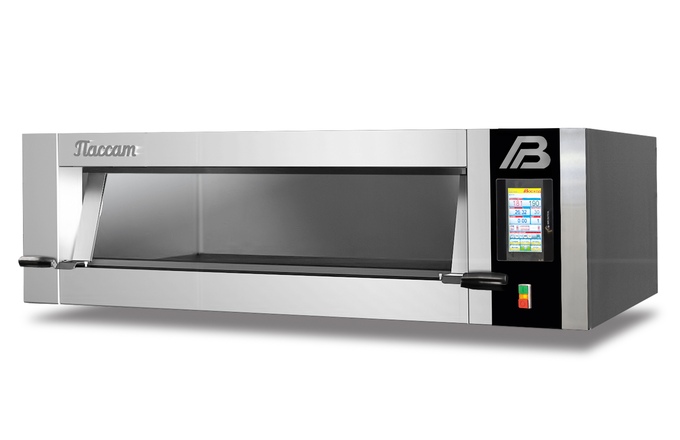 Технические характеристики* - при загрузке изделий на под с помощью загрузчика** - при загрузке изделий на под с помощью лопаты*** - при загрузке изделий на подовые листы 600*800- Возможно использование кассет хлебных форм 3Л7 (3Л10).Профессиональная хлебопекарная электрическая подовая печь «ПАССАТ» 096 предназначена для выпечки широкого ассортимента хлеба, хлебобулочных, мучных кондитерских изделий.Печь хлебопекарная подовая "Пассат" комплектуется (опционально):каменным (для выпечки непосредственно на поде) или металлическим (для выпечки на подовых листах или в формах) подом;мощным парогенератором для увлажнения среды в пекарной камере во время выпечки;подставкой с направляющими под подовые листы;посадчиком тестовых заготовокПечь устанавливается в один и два яруса на подставку высотой 785 мм и в три яруса на подставку высотой 285 мм.Конструктивные особенности:система управления печи построена на базе микропроцессорного контроллера и цветной панели оператора Touch-Screen. Управление простое, интуитивно понятное: отображение текущих параметров и управление ходом технологического процесса выполняется при помощи сенсорного экрана панели управления;стеклянная дверь печи отрывается вверх и фиксируется в открытом и закрытом положении;удаление влаги из пекарной камеры во время выпечки;освещение пекарной камеры;пекарная камера и лицевая панель печи сделаны из нержавеющей стали.Производительность, шт./ за 1 выпечку:- хлеб пшеничный, ржано-пшеничный хлебная форма Л7, Л1030- батоны, массой 0,3 кг20- подовый хлеб, массой 0,5 кг, шт.16*/12**/16***Вместимость- хлебные формы №7, шт.30- противни 400х600 мм, шт.4- противни 600х800 мм, шт2Площадь выпечки, м0.96Внутренние размеры пекарной камеры, мм1250х860х240Номинальная потребляемая мощность, кВт, не более9Напряжение питания, В3NPE ~ 380Диапазон установки температуры в пекарной камере, С50-280Габаритные размеры, мм, не более  ширина1670  глубина1300  высота500Масса, кг, не более (с металлическим подом/с каменным подом)220 / 230